Bellwork week 14Name: Kyle De CastroMonday 11/12/12The difference between absolute and relative links is that absolute links is when you have to type the whole address. You don’t have to for relative links.Tuesday1.

<a href="image3.html"target="_blank">

Go to the third image</a>

2.

<img src=”airplane.jpg” />

3.

<img Src="picture.gif" /> 11/13Wed 11/14 or Thurs 11/15NO.Friday 11/16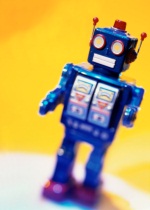 